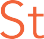 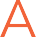 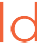 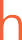 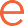 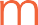 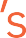 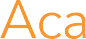 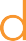 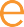 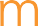 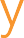 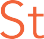 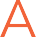 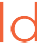 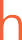 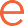 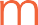 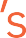 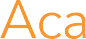 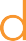 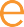 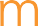 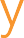 4 January 2021Dear Parents and CarersRE: Mass Testing – appeal for volunteersI am writing to ask if any parents or carers (whether you have a medical background or not) have some availability at present and may be interested in helping us roll out the mass testing programme in an unpaid, voluntary capacity.There are a number of roles that need to be filled. These include:Test AssistantsTest ProcessorsCleanersFull training will be provided and roles will be carried out alongside permanent members of staff who will lead the administration of the programme.The latest guidance states that students will self-administer the tests themselves.I realise that this is an unusual request, but this is a very much a collective national effort and any expressions of interest would be gratefully received.It is difficult to confirm the exact time requirements without knowing how many may come forward, but please be reassured that we will work with any volunteers to make sure things are manageable!If you are interested, please email mvass@staldhelms-academy.co.ukYours faithfully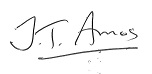 Mrs J AmosPrincipal